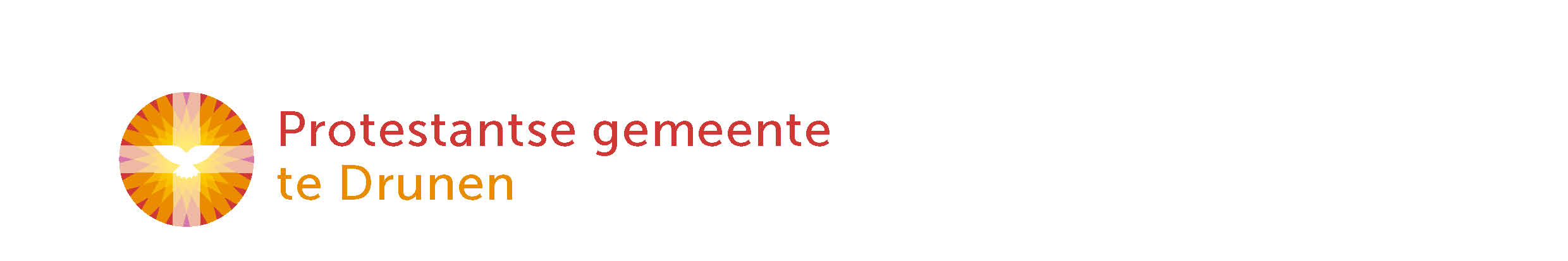 Orde van dienst zondag 14 november 2021,                                                                          de 9de zondag van de herfst,                                                                                                       Protestantse Gemeente Drunen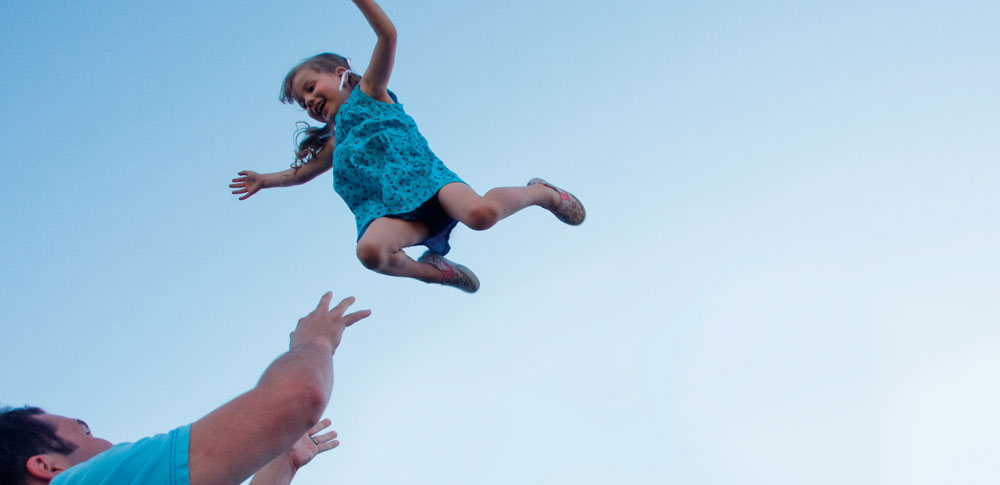 Thema: “Bevestigd vertrouwen”     Welkom en afkondigingen door ouderling van dienstIntochtslied (staande): Lied 95: 1,.3. Steek nu voor God de loftrompet.Moment van stilteBemoediging en groetKYRIEGEBEDZingen: Lied 302:3  O Jezus die de Christus zijt.   Gloria:  Staande zingen: Lied 302: 1,4. God in den hoog’ alleen zij eer.Gebed om de opening van het WoordMoment voor de kinderenKinderlied: Compliment  https://youtu.be/CHXaeH_NWbASchriftlezing(en):Lezing uit het eerste Testament: 2 Kronieken 7: 11-16 Zingen: Lied 66: 5.7  Ik kom met gaven in mijn handen. Lezing uit de brieven:  Efeziërs 3: 14-21Zingen: Lied 377: 1,6.  Zoals ik ben, kom ik nabij. Evangelielezing: Johannes 10: 22-30 Zingen: Lied 79: 5 O Heer, wij zijn het volk door U verkoren,Uitleg en verkondiging                          Moment van stilte LB 95  Nu bidden wij met ootmoed en ontzag. naar Efeziërs 3: 14-21.                           Melodie  psalm 56. Tekst: Jan Wit.Nu bidden wij met ootmoed en ontzagde Vader aan , wiens naam aan elk geslachtin hemel en op aarde aanzijn gaf,dat naar zijn heerlijk wezen,Hij ons de kracht des  Heiligen Geestes geveen de Messias bij ons intrek neme, Zijn liefde is de grondslag van ons leven, de oorsprong van ons hart.Dan zullen wij met alle heilgen saam                                                                                      in ’t morgenlicht op hoge tinnen staan                                                                                                                  en hoogte en diepte, lengte en breedte van                                                                                     Gods heil doormeten mogen.                                                                                             Dan kennen wij de liefde uit den hoge,                                                                                     al gaat zij verre het verstand te boven.                                                                                Wij zullen tot de volle wasdom komen                                                                                 in Gods verheven naam.Hem nu die in ons werkt en ons geleidt, die verder gaat dan al ons bidden reikt                                                                                     en meer is dan ons diepste denken peilt,                                                                                   zij heerlijkheid en glorie                                                                                                             in de gemeente die Hij heeft verkoren,                                                                                                       in elk geslacht dat van zijn naam zal horen,                                                                                                                            door Jezus Christus, nu gelijk te voren                                                                                                              en tot in eeuwigheid.      Dankzegging en Voorbeden stil gebedonze vader   (oecumenische verwoording)Aankondiging collecte  Slotlied (staande): 416: Ga met God en Hij zal met je zijn.. ZegenAfgesloten met het zingen van  3x Amen